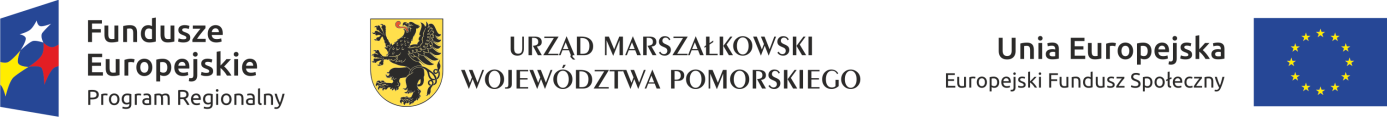 Załącznik nr 1do Regulaminu rekrutacji i uczestnictwaFORMULARZ REKRUTACYJNY DO PROJEKTU„POWIŚLAŃSKI INKUBATOR PRZEDSIĘBIORCÓW”Regionalny Program Operacyjny Województwa Pomorskiego na lata 2014-2020 Działanie 5.7 Nowe mikroprzedsiębiorstwaData przyjęcia formularza rekrutacyjnego ...................................................*Numer formularza rekrutacyjnego 	...................................................**wypełnia BeneficjentŚwiadomy/-ma odpowiedzialności za składanie fałszywych oświadczeń potwierdzam własnoręcznym podpisem, że dane zawarte w formularzu zgłoszeniowym są zgodne ze stanem faktycznym i prawnym.																															                                                      				 				                                                                                        								...............................................................................                                                  				      data, czytelny, odręczny podpis imieniem i nazwiskiemOświadczam, że :- nie podlegam zajęciu komorniczemu z tytułu obowiązku alimentacyjnego- zapoznałem/am się z Regulaminem rekrutacji i uczestnictwa oraz Regulaminem przyznawania środków finansowych na rozwój przedsiębiorczości w projekcie „Powiślański Inkubator Przedsiębiorców”, akceptuję jego warunki i zobowiązuję się do przestrzegania jego postanowień..........................................................................................data, czytelny, odręczny podpis imieniem i nazwiskiemZałączniki do formularza rekrutacyjnego:Załącznik nr 1:  Oświadczenie o niekaralności za przestępstwa skarbowe.Załącznik nr 2: Oświadczenie o nieposiadaniu zarejestrowanej działalności gospodarczej.Załącznik nr 3: Oświadczenie o niepozostawaniu w stosunku do  KPPT Sp. z o.o mogącym naruszyć zasady bezstronnościZałącznik nr 4: Oświadczenie o wyrażeniu zgody na przetwarzanie danych osobowych.Załącznik nr 5: Oświadczenie o niekaralności karą zakazu dostępu do środkówZałącznik nr 6: Oświadczenie o niekorzystaniu równolegle z innych środków publicznychCzęść I – Informacje o kandydacie na uczestnika projektuCzęść I – Informacje o kandydacie na uczestnika projektuA. Dane osobowe i kontaktoweA. Dane osobowe i kontaktoweImięNazwiskoData urodzenia (dd / mm / rrrr)_ _ / _ _ / _ _ _ _NIPPESELAdres zamieszkania  (ulica i nr domu, miejscowość, kod)     Adres korespondencyjny (ulica i nr domu, miejscowość, kod)e-mailTelefon kontaktowy ( stacjonarny i komórkowy)B. Kryteria dostępu- ( proszę zakreślić właściwą odpowiedź i uzupełnić o wymagane dane) UWAGA:  Niespełnienie jakiegokolwiek z poniższych kryteriów powoduje odrzucenie Formularza RekrutacyjnegoB. Kryteria dostępu- ( proszę zakreślić właściwą odpowiedź i uzupełnić o wymagane dane) UWAGA:  Niespełnienie jakiegokolwiek z poniższych kryteriów powoduje odrzucenie Formularza RekrutacyjnegoB. Kryteria dostępu- ( proszę zakreślić właściwą odpowiedź i uzupełnić o wymagane dane) UWAGA:  Niespełnienie jakiegokolwiek z poniższych kryteriów powoduje odrzucenie Formularza RekrutacyjnegoMieszkam na terenie powiatu kwidzyńskiego, na terenie: gminy Kwidzyn gmina wiejska, miasta i gminy Prabuty, gminy Ryjewo, gminy Gardeja, gminy Sadlinki lub na terenie powiatu sztumskiego: na terenie miasta i gminy  Dzierzgoń, w gminie Mikołajki Pomorskie, w gminie Stary Dzierzgoń, w gminie Stary Targ, na terenie miasta i gminy SztumTAKNIEByłam/byłem karana/karany za przestępstwa skarbowe w rozumieniu ustawy z dnia z dnia 6 czerwca 1997 roku Kodeks Karny.TAKNIEKorzystam z pełni praw publicznych i posiadam zdolność do czynności prawnych.TAKNIEJESTEM OSOBĄ FIZYCZNĄ POZOSTAJĄCĄ BEZ  PRACY  (par 2, pkt 2 Regulaminu rekrutacji i uczestnictwa w projekcie)TAKNIE Nie posiadałem/am aktywnego wpisu do CEIDG, nie byłem/am zarejestrowany/a  jako przedsiębiorca w KRS lub nie prowadziłem/am działalności gospodarczej na podstawie odrębnych przepisów w okresie 12 miesięcy poprzedzających dzień przystąpienia do projektuTAK NIE Pozostaję  w stosunku zatrudnienia (umowa o pracę , umowa zlecenie, umowa o dzieło, lub inne.TAKNIEC. Status kandydata w chwili przystąpienia do projektu – Proszę zakreślić jeśli dotyczyOsoba z  niepełnosprawnościąTAKNIEKobietaTAKNIEOsoba długotrwale bezrobotnaTAKNIEOsoba w wieku 50 lat i więcejTAKNIEOsoba o niskich kwalifikacjachTAKNIE jestem osobą która ukończyła 30 rok życiaTAKNIECzęść II – Charakterystyka planowanej działalności  ( 0-70 PKT)1. Krótki opis planowanej działalności, pomysłu na biznes(rodzaj działalności: sektor, branża, zasadność, realność, trwałość przedsięwzięcia- max 200 słów (0-30 PKT)2. Posiadane zasoby pomocne w uruchomieniu działalności gospodarczej (materialne i niematerialne, w tym kwalifikacje i umiejętności niezbędne do prowadzenia działalności gospodarczej,  szkolenia branżowe i/lub lokal, maszyny, sprzęt itp.) (0-10 PKT)3. Prosimy przedstawić uzasadnienie do podjęcia działalności gospodarczej (powody, dla których Pan/ Pani zakłada działalność gospodarczą, prosimy wskazać hasłowo najistotniejsze) (0-15 PKT)4.  Proszę określić swoją wiedzę na temat konkurencji na rynku swojej działalności max 200 słów (0-15 PKT)Część III – Planowany koszt inwestycji   ( 0-30PKT)1.  Szacunkowa kalkulacja kosztów związanych z rozpoczęciem działalności gospodarczej (proszę wymienić w punktach główne wydatki inwestycyjne, jakie zamierzasz ponieść w podziale na środki własne (jeśli dotyczy) i źródła zewnętrzne (dotacje) – w związku z rozpoczęciem działalności gospodarczej oraz ich szacunkowy koszt (0-15 PKT)2. Proszę określić główne produkty i/lub usługi związane z prowadzeniem działalności gospodarczej (0-15 PKT)